РЕШЕНИЕот “29” июня 2016 года                                                                                    № 482  О назначении выборов депутатов Совета сельского поселенияКельтеевский сельсовет муниципального района Калтасинский районРеспублики Башкортостан	В соответствии со статьей 9,10 Кодекса Республики Башкортоситан о выборах, Совет сельского поселения Кельтеевский сельсовет муниципального района Калтасинский район Республики Башкортостан       р е ш и л: Назначить выборы депутатов сельского поселения Кельтеевский сельсовет муниципального района Калтасинский район Республики Башкортостан на 18 сентября 2016 года.Опубликлвать настоящее решение в газете “Калтасинская Заря”.Глава сельского поселения                                                                   Б.Р.РашитовБАШҠОРТОСТАН РЕСПУБЛИКАҺЫБАШҠОРТОСТАН РЕСПУБЛИКАҺЫНЫҢ ҠАЛТАСЫ РАЙОНЫМУНИЦИПАЛЬ РАЙОНЫНЫҢКӘЛТӘЙ СОВЕТЫАУЫЛ БИЛӘМӘҺЕ СОВЕТЫРЕСПУБЛИКА БАШКОРТОСТАНСОВЕТ СЕЛЬСКОГО ПОСЕЛЕНИЯ КЕЛЬТЕЕВСКИЙ СЕЛЬСОВЕТМУНИЦИПАЛЬНОГО РАЙОНА             КАЛТАСИНСКИЙ РАЙОНРЕСПУБЛИКИ БАШКОРТОСТАН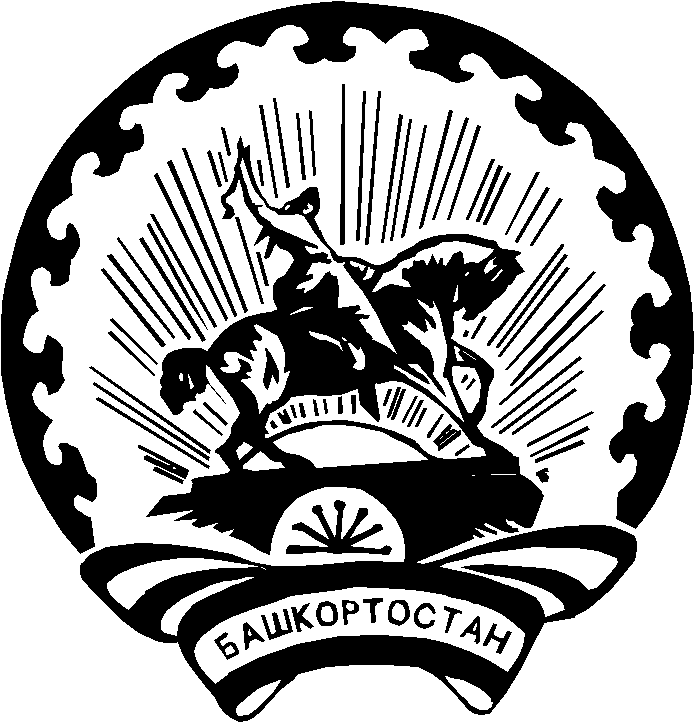 